BESTEKTEKST: GRAS/GRIND KUNSTSTOFPLATEN 60 x 40 x 12Toepassing en materiaal:De parking/oprit/pad/brandweerweg/… zal worden uitgevoerd in grasdallen die ervoor zorgen dat er een waterdoorlatend en berijdbaar oppervlak wordt gecreëerd. De grasdallen zijn vervaardigd uit 50% gerecycleerd PP (polypropyleen)/HDPE (High Density Polyethylene) en 50% gerecycleerde kunststoffen. Zij zullen een afmeting hebben van 60x40 cm, om een snelle plaatsing te garanderen, en een hoogte hebben van minstens 120 mm. De structuur bestaat uit honinggraatvormige cellen met een diameter van 120 mm die aan de bovenkant een open oppervlakte hebben van meer dan 60% en voorzien zijn van een profilering aan de zijkant. Zij zijn aan de onderkant vlak. De grasdallen hebben een gewicht van ongeveer 4,0 kg en zijn bestendig tegen UV en vorst. De druksterkte op een ongevulde dal dient hoger te zijn dan 200 ton/m².Tekening: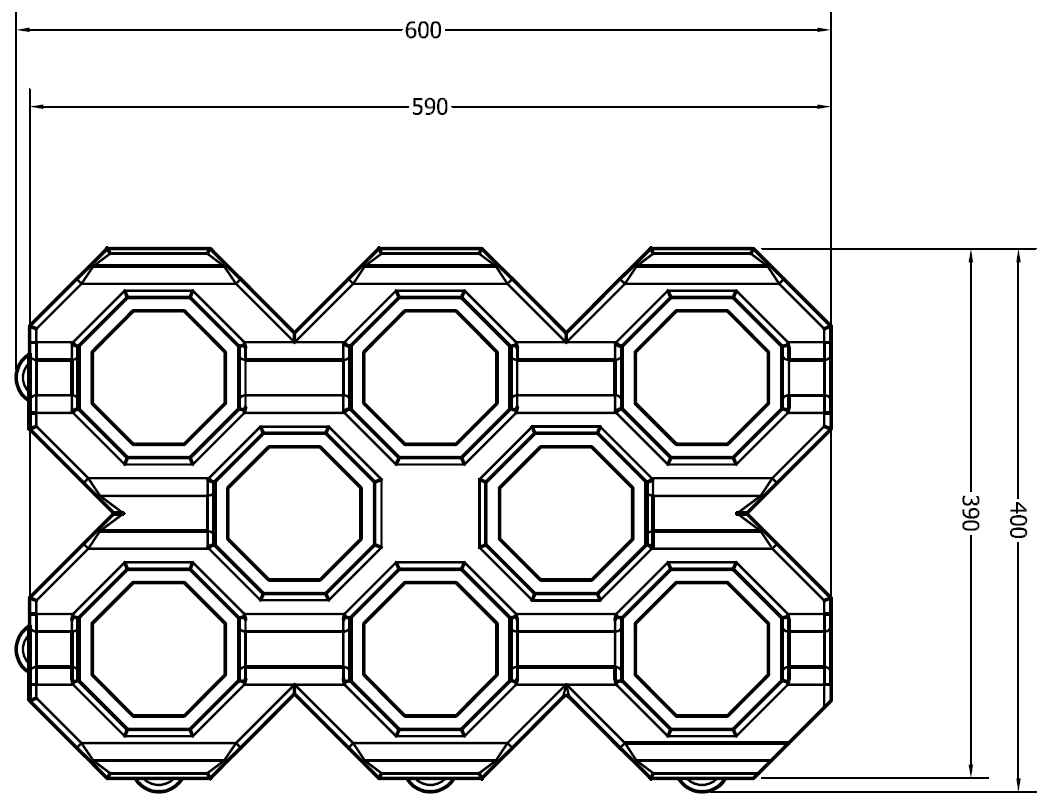 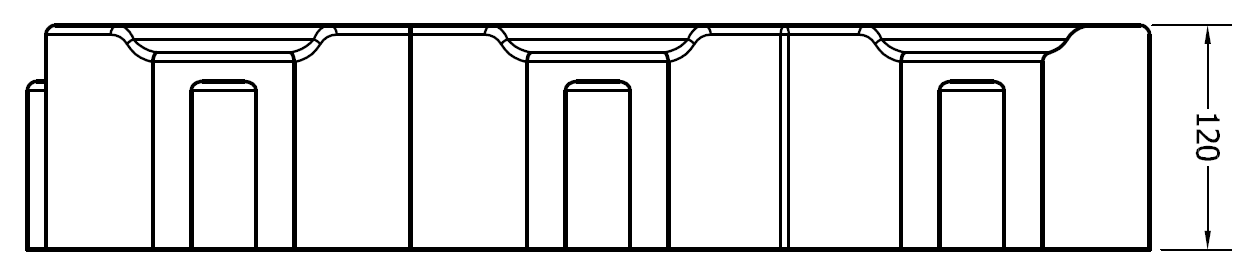 